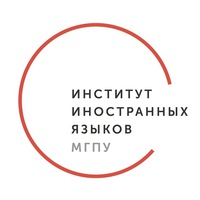 ПОЛОЖЕНИЕ О ПРОВЕДЕНИИ I РЕГИОНАЛЬНОГО ОТКРЫТОГО ДИСТАНЦИОННОГО КОНКУРСА РЕТРО-ФОТОКНИГ "РЕТРО-ФОТОКНИГА НА УРОКЕ ФРАНЦУЗСКОГО ЯЗЫКА"I. Общие положения1.1. I Региональный открытый дистанционный конкурс ретро-фотокниг "Ретро-фотокнига на уроке французского языка" (далее - Конкурс) проводится кафедрой французского языка и лингводидактики ИИЯ ГАОУ ВО г.Москвы «МГПУ» в г. Москве. 1.2. Настоящее Положение определяет цель и задачи, категории участников, порядок проведения и подведения итогов Конкурса. 1.3. Плата за участие в конкурсе не предусмотренаII. Цели и задачи проведения Конкурса2.1. Создание условий для раскрытия личностного и творческого потенциала педагогов и обучающихся через методику создания ретро-фотокниг. 2.2. Содействие обмену передовым опытом, творческой самореализации учителей французского языка и студентов педагогических вузов посредством создания авторских методических разработок.2.3. Создание электронного банка ретро-фотокниг для преподавателей французского языка, студентов педагогических вузов.III. Тематика конкурсных работ3. Ретро-фотокниги, представленные на конкурс, могут быть разработаны на разные темы, связанные с программой преподавания французского языка. Рекомендуемые темы конкурса: «Забытые профессии Франции и России», «Семейные традиции», «Советско-французское сотрудничество в годы Второй мировой войны».IV. Участники Конкурса4.1. В конкурсе могут принять участие работники дошкольного образования и центров дополнительного образования, учителя французского языка, руководители методических объединений учителей, учащиеся, студенты магистратуры, студенты выпускных курсов бакалавриата.V.Конкурсные номинации для педагогов:- номинация «Ретро-фотокнига для занятий французским языком с дошкольниками»;- номинация «Ретро-фотокнига на уроках французского языка в начальной школе»;- номинация «Ретро-фотокнига в системе дополнительного образования».для школьников:- номинация «Ретро-фотокнига для школьников, изучающих французский как второй иностранный язык»;- номинация «Ретро-фотокнига для школьного проекта по французскому языку».для студентов:- номинация «Ретро-фотокнига, созданная в ходе практики студентов института иностранных языков».В каждой номинации предусмотрены награждение за 1, 2 и 3 место. Предусмотрены сертификаты участников.VI. Требования к оформлению6.1. Пакет конкурсных документов должен содержать: - Заявку участника (приложение 1).- Конкурсную работу в формате презентации PowerPoint содержащую слайды с:Титульным листом с указанием названия Конкурса, названия конкурсной работы, номинации, автора, учреждения, которое представляет автор, фотографии автора с ретро-фотокнигой.Фотографиями, на которых отчётливо видно содержание страниц и их оформление.Подробным описанием содержания и основной идеи ретро-фотокниги.Информацией о возможности её использования при обучении французскому языку.Видео-мастер-класс по использованию представленной ретро-фотокниги в учебном процессе (5 минут).- Опубликованный в социальных сетях (ВКонтакте, Facebook, Instagram) пост об участии в Конкурсе, с обязательным использованием хештега #ИИЯМГПУ #ФЯ #конкурсы. Пост должен содержать информационный текст объемом не более 300 печатных символов и не менее 2-х фотографий с участником и конкурсной работой (ссылка на пост отражается в заявке участника).6.2. Конкурсная работа не принимается к участию в конкурсе в случае, если она не соответствует указанным требованиям. VII. Сроки проведения Конкурса7.1. Конкурс проводится с 10 февраля 2021 года по 25 апреля 2021 года. 7.2. Заявки принимаются до 1 апреля 2021 г. Конкурсные материалы принимаются до 20 апреля 2021 г.Материалы, присланные на Конкурс после 20 апреля 2021 года, рассмотрению не подлежат.XIII. Критерии оценки конкурсной работы:8.1. Предоставленные на конкурс материалы оцениваются по следующим критериям:- Практическая ценность, доступность и оригинальность представленного методического материала.- Соответствие его содержания требованием ФГОС.- Методическая грамотность автора (владение методическими и педагогическими терминами, и понятиями).- Внешний вид, эстетика оформления конкурсной работы и презентации.- Соблюдение авторских прав.IX. Дополнительные условия участия в конкурсе.9.1. Работы принимаются ТОЛЬКО в электронном виде;9.2. Работы, присланные на Конкурс не рецензируются;9.3. Работы не должны быть ранее опубликованы в интернете или в любом печатном или электронном виде.9.4. Организаторы Конкурса оставляют за собой право исключить из Конкурса работу, если она нарушает чьи-либо авторские права или является плагиатом.9.5. Авторам необходимо помнить о необходимости получения разрешения родителей несовершеннолетних для публикации изображений детей и видео с их участиями в сети Интернет.9.6. Организатор вправе распоряжаться данными участников Конкурса любыми способами, не противоречащими Закону РФ, с соблюдением авторских прав.X. Подведение итогов 10.1. Итоги конкурса подводятся с 21 апреля по 10 мая 2021 г.10.2. Объявление итогов конкурса состоится 15 мая 2021 г.10.3. По итогам конкурса присуждаются 1,2,3 места в каждой номинации с награждением Дипломами. Все участники конкурса получат Сертификаты участника в электронном виде на электронный адрес, с которого была принята заявка.10.4. Работы, присланные на конкурс, будут опубликованы на сайте и в социальных сетях организаторов с целью обмена опытом по созданию ретро-фотокниг.Конкурсные работы направляются только на электронный адрес координатора: bannikovamgpu@yandex.ruКоординатор: доцент кафедры французского языка и лингводидактики ИИЯ ГАОУ ВО г. Москвы МГПУ Банникова Любовь Владимировна bannikovamgpu@yandex.ruПриложение 1Заявка на участие Ф.И.О. автора (полностью)Полное наименование образовательного учреждения (почтовый адрес), должностьСсылка на опубликованный в социальных сетях (ВКонтакте, Facebook, Instagram) пост об участии в Конкурсе, с обязательным использованием хештега #ИИЯМГПУ #ФЯ #конкурсы. Тема ретро-фотокнигиНоминация (в соответствии с положением)Контактная информация (рабочий телефон, сотовый телефон)Электронный адрес участника